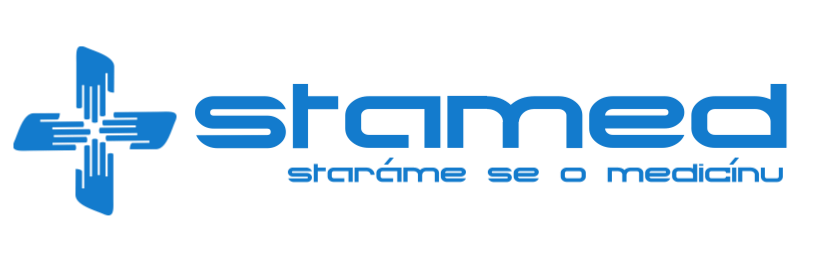 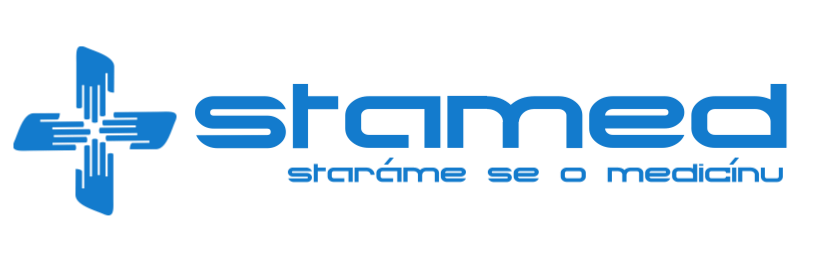 Vážený zákazníku, na základě Vaší poptávky si Vám dovolujeme předložit cenovou nabídku na níže uvedené zboží.Dodací lhůta do 6 - 12 týdnů od závazné objednávky.Dodací lhůta se liší podle výběru dekoru.Doprava do místa určení a instalace zdarma.Stanovená četnost BTK dle zákona 375/2022 Sb: 1x ročněZáruční doba 24 měsíců	Celkem před slevou:	827 760,02Rekapitulace DPH v KčRegistrace: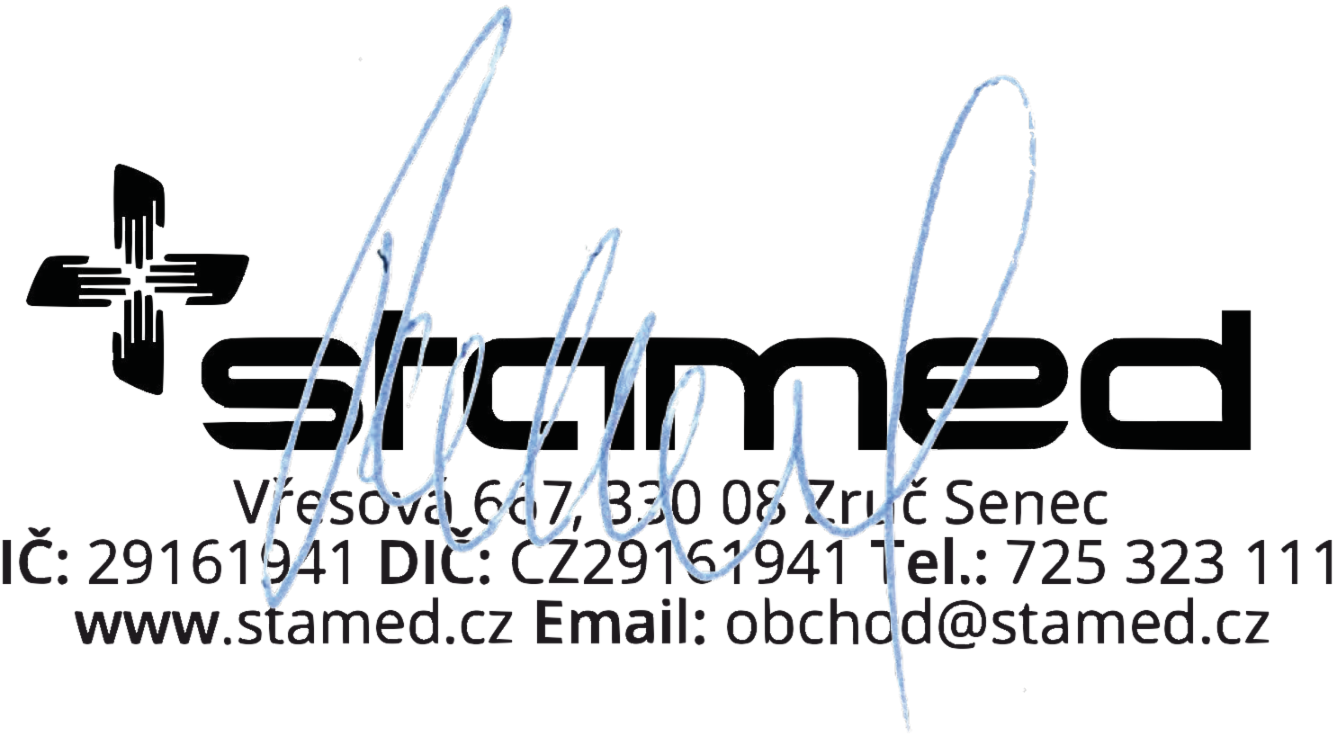 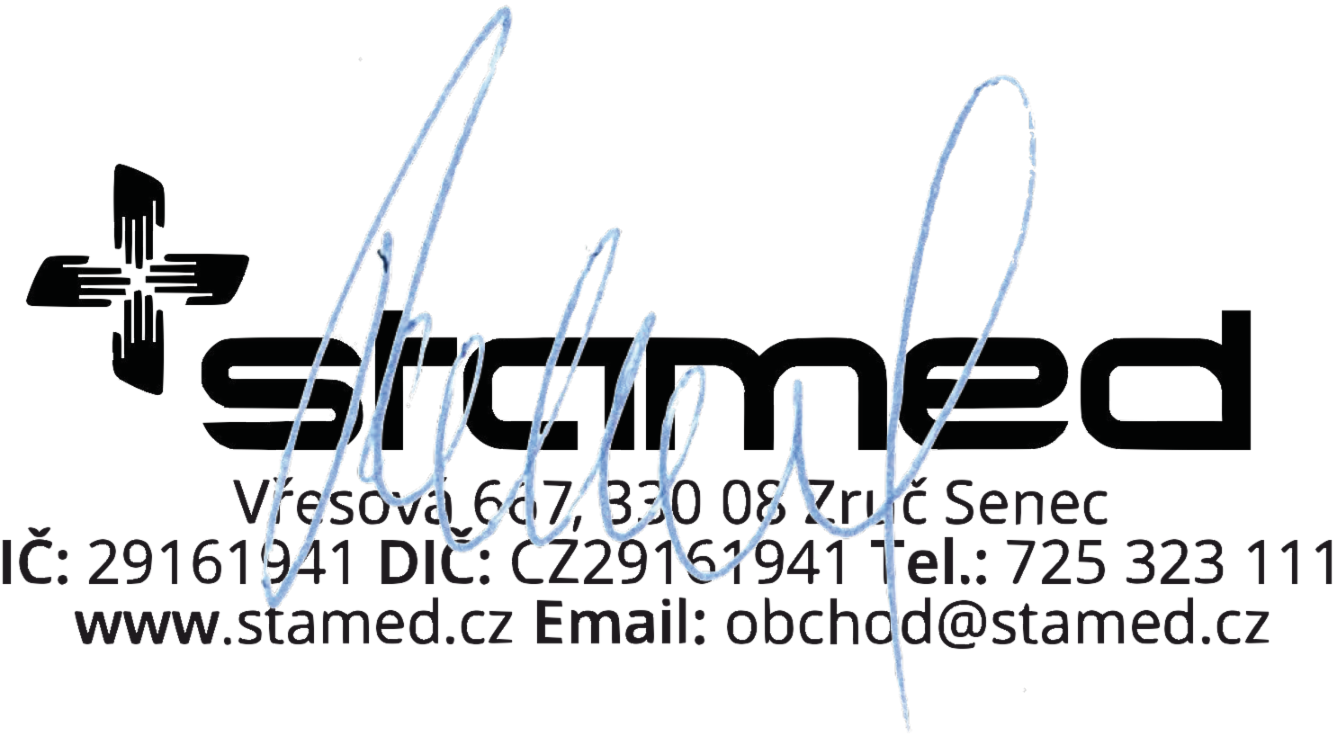 Evidováno u Krajského soudu v Plzni pod číslem C 27962
Vytiskl: Mgr. Michal Podzimek 		Vytištěno systémem ABRA Flexi.	Stránka 1Označení dodávky	Množství MJ	Sleva [%]	Cena za MJ Sazba DPHOznačení dodávky	Množství MJ	Sleva [%]	Cena za MJ Sazba DPHOznačení dodávky	Množství MJ	Sleva [%]	Cena za MJ Sazba DPHOznačení dodávky	Množství MJ	Sleva [%]	Cena za MJ Sazba DPHZáklad [Kč]Celkem [Kč]Pečovatelské lůžko Formidabel E100, kolečka 100 mm, T7, dekor  R20256 Lorenzo Dub, čelo BN/BN	20,00 ks	26 776,7855567000-01-78Pečovatelské lůžko Formidabel E100, kolečka 100 mm, T7, dekor  R20256 Lorenzo Dub, čelo BN/BN	20,00 ks	26 776,7855567000-01-78Pečovatelské lůžko Formidabel E100, kolečka 100 mm, T7, dekor  R20256 Lorenzo Dub, čelo BN/BN	20,00 ks	26 776,7855567000-01-7812,00535 535,71599 800,00Systém dělených postranic Unique, 50/50, dřevěné obložení, dekor R20256 Lorenzo Dub	40,00 ks	3 571,4286117000-00-02Systém dělených postranic Unique, 50/50, dřevěné obložení, dekor R20256 Lorenzo Dub	40,00 ks	3 571,4286117000-00-02Systém dělených postranic Unique, 50/50, dřevěné obložení, dekor R20256 Lorenzo Dub	40,00 ks	3 571,4286117000-00-0212,00142 857,14160 000,00Dřevěný kryt strany lůžka, uchycení na rychlospojky, 50/50, dekor R2040,00 ks 7000-00-03256 Lorenzo Dub892,85722212,0035 714,2940 000,00Hrazda s hrazdičkou k lůžku Formidabel, automatické navíjení10,00 ks99,00 %24,964312,00249,64279,600603-00-00Před slevou:2 496,4324 964,3027 960,02Základ 0%0,00DPH 0%0,00Základ 12%714 356,78DPH 12%85 722,82Základ 21%0,00DPH 21%0,00Celkem714 356,7885 722,82Základ [Kč]714 356,78Celkem [Kč]800 079,60